MANDATORY: ALL THE INFORMATION ASKED IN THIS SECTION AND A PHOTOCOPY OF YOUR PASSPORTHigher (university) educationWork experienceWTO training undertakenWhat is the objective that you would like to achieve by participating in this activity?Additional information about the activityOfficially nominates:Details of the official responsible for nominating this candidate:By signing this form, the Candidate and the Nominating Authority certify that all the information included is complete and correctANNEX: CONDITIONS FOR PARTICIPATION IN WTO TECHNICAL ASSISTANCE ACTIVITIESPlease note that the WTO Secretariat DOES NOT assume financial or any other responsibility for items not explicitly mentioned in this Note as being covered. This means that the WTO Secretariat assumes NO responsibility for, among others, the following items:Expenses incurred in connection with the participant's preparations for undertaking the Workshop: xxx.Salaries of the participants during their participation in the Activity.I, the undersigned Applicant, declare that I have carefully read this application formand that I accept the aforementioned conditions:THIS COMPLETED FORM SHOULD BE SUBMITTED BY YOUR PERMANENT MISSION/EMBASSY,WITH A PDF COPY OF YOUR PASSPORT TO THE FOLLOWING EMAIL ADDRESS ONLY,AT THE LATEST BY THE DEADLINE MENTIONED ON PAGE 1Logistics UnitInstitute for Training and Technical CooperationEmail: Logistics.unit@wto.org__________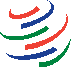 WTO APPLICATION FORMWTO WORKSHOP ON INFORMATION TECHNOLOGY AGREEMENT AND DIGITAL TRANSFORMATION14-17 MARCH 2023DEADLINE: 3 February 2023PART ITo be completed by the Applicant in ENGLISH (in CAPITAL LETTERS if handwritten)  Dr  Mr  Mrs   MsSurnameGiven nameBirth date day/month/yearNationalityTitle/PositionMinistry/Government entityCityWTO Member/Acceding GovernmentMobile phone numberEmail addresses** Important: all communications and documents will be sent by e-mailWhen?Where?Title of qualificationBrief description of your current responsibilitiesOn which date did you take up your current functions?What was your previous post?Have you successfully completed a WTO e-Learning course(s)?If so, which (with dates)?  YES   If so, which (with dates)?                        NO   Other WTO course(s) undertaken & datesBackground: Preference will be given to applicants having a demonstrated background in Information Technology Agreement-related trade policies and direct responsibility in formulating digital transformation policies in governments. The Organizers reserve the right to select candidates and to decline the candidature of applicants not meeting these requirements.Language skills: This activity will be delivered in English. Participants are required to have full command of English and be able to make presentations as appropriate. By signing this application form the Applicant and Nominating Authority certify that the Applicant meets this requirement.PART IITo be completed by the Nominating AuthorityThe Nominating AuthorityName of candidateto attend the WTO Workshop on Information Technology Agreement and Digital Transformation, on 14-17 March 2023 in Geneva, Switzerland;confirms that the candidate has direct responsibility and/or a demonstrated background in ITA-related matters, has full command of English, and will be able to successfully and actively participate in the programme; andis fully aware that this nomination is subject to the decisions of the WTO Selection Committee and to the conditions described in the Annex to this application, which we have thoroughly read and accepted.SurnameGiven NameTitle/PositionOrganization/EntityTelephoneEmail addressDate & signature (Candidate)Date, signature & STAMP (Nominating Authority)Date, name, signature of the candidate & stampINCOMPLETE/ILLEGIBLE FORMS, OR FORMS NOT PRESENTED BY THE PERMANENT MISSION,OR PRESENTED BY THE PERMANENT MISSION AFTER THE DEADLINE, WILL NOT BE ACCEPTED